Deanery of the Faculty of Sciences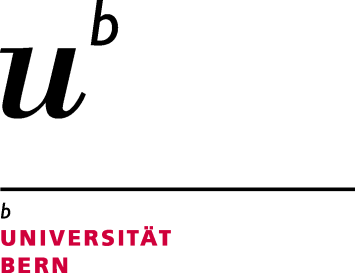 Guidelines for the submission and design of a dissertationThe dissertation together with all the required documents need be handed in at the dean’s office. The dissertation will be signed by the dean of the faculty and will be handed back to the PhD -candidate after successful completion of the PhD-examination.The cased dissertation has to meet the following formal de- sign conditions:The paper size is A4 or A5The front cover has to be designed according to attachment 1The title page (white) has to be designed according to attachment 2The second last page has to be the “Declaration of Consent”The last (white) page needs to be a CV with information on the educational program and the course of studiesThe institutes and departments respectively are entitled to demand another copy of the dissertation for their library.Bern, 11.08.2023	The Dean of the Faculty of Sciences	Sidlerstrasse 5	3012 Bern	Schweiz Attachment 1/front coverTitle of the dissertationInaugural dissertationof the Faculty of Science,University of Bernpresented byfirst name, surnamefrom for swiss: place of origin / for foreigners: nationalitySupervisor of the doctoral thesis:title, nameinstitutionAttachment 2/title pageTitle of the dissertationInaugural dissertationof the Faculty of Science,University of Bernpresented byfirst name, surnamefrom for swiss: place of origin / for foreigners: nationalitySupervisor of the doctoral thesis :title, nameinstitutionAccepted by the Faculty of Science.Bern, date of the defence	The Dean	Prof. Dr. name